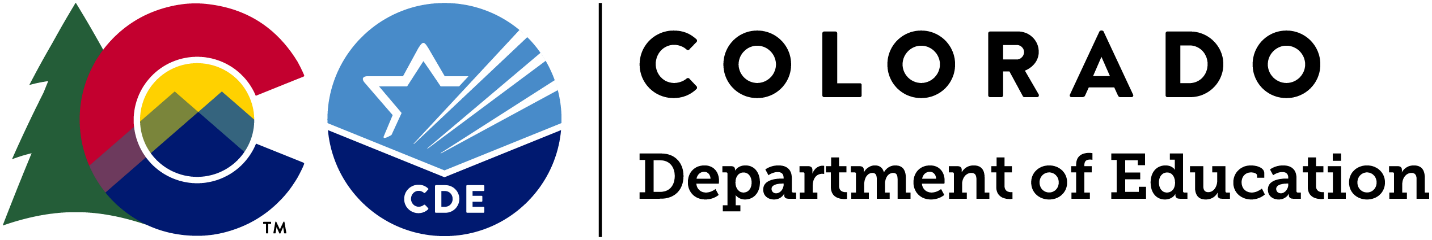 Approved Facility Schools DirectoryMarch 2024Facility Schools Website (https://www.cde.state.co.us/facilityschools)Approved Facility Schools OverviewFacility schools are residential, day treatment, and hospital programs approved by CDE to receive school finance funding, hire their own teachers, and provide educational services to the students placed with them by a public agency. Legislation in 2008 established the Facility School Unit at CDE, provided funding for developing a centralized student record system for facility schools, and established the Facility Schools Board. The Facility Schools Board is charged with adopting graduation requirements and is given authority to issue high school diplomas to students enrolled in facility schools. It is also charged with developing/adopting curriculum to be implemented by all facility schools and implementing an accountability system for facility schools.Facility Schools BoardRebecca Carpenter, State Placing agency representativeDoug Hainley, State Placing agency representative. Mental health and support services supervisor, Weld County Department of Human ServicesMylynda Herrick, parent/former student representativeSonjia Hunt, Facility school representative, Director of Special Education, Hilltop Youth Services (Hilltop Day Treatment)Betsy Peffer, school district representativeSteven Ramirez, Chairman, facility school representative, and Chief Executive Officer of Shiloh Home, Inc. Carolena Steen, school district representative, Assistant Superintendent, Cheyenne Mountain School District	Alternative Homes for Youth-North Greeley Academy1110 M. St., Greeley, CO 80631					970-353-6010Website: Alternative Homes for Youth (http://www.alternativehomesforyouth.org)Director of Special Education: Tonya WheelerEmail: tonya.wheeler@ahfy.orgPhone: 970-616-5883Fax: 970-353-5636Other information:Gender: male onlyPlacing agencies: DHS, DYSYears of operation: 43Ages: 12-21Grades: 5-12Average number of students: 8Average length of stay: 3 9 monthsType of program: Residential (QRTP)District of residence: Weld County 6Specialized Program Focus:Criminogenic BehaviorsEmotional IssuesFamily/Individual TherapyIndependent Living SkillsOffense Specific BehaviorsSerious Emotional DisordersSubstance AbuseTransition ProgramTrauma-Informed TherapyCedar Springs2135 Southgate Rd., Colorado Springs, CO 80906Website: Cedar Springs Behavior Health Center	(http://www.cedarspringsbhs.com)Director of Special Education: Deon RobertsEmail: deon.roberts@uhsinc.comPhone: 719-329-5404Fax: 719-632-8720Education Coordinator:  Regina HicksEmail: Regina.hicks@uhsinc.comAdmissions: Kellie HeldermanPhone: 719-633-4114Requirements: copy of insurance card, proof of legal guardianship, copy of birth certificate, copy of immunization record, copy of latest physical exam, copy of any court orders, and a medical questionnaireOther information:Placing agencies: Private insurance, public agencies, parentsYears of operation: 27Ages: 5-21Grades: K-12Average number of students: Residential 24; Acute 38Average length of stay: 3 months residential; 5 days acuteType of program: Residential (RCCF, RTC, PRTF), HospitalDistrict of residence: Harrison 2Specialized Program Focus:Short-term crisis interventionMental HealthBehavioral IssuesIndividual/Family TherapyCentennial Peaks Hospital-Sunlight Academy2255 S. 88th Street, Louisville, CO 80027	303-673-9990Email for school: deon.roberts@uhsinc.comDirector of Special Education: Deon RobertsEmail: deon.roberts@uhsinc.comPhone: 719-329-5404Fax: 719-632-8720Education Coordinator: Regina HicksEmail: Regina.hicks@uhsinc.com Phone: 303-318-1801Admissions: Laura Burnett-Tubbs Phone: 303-673-9990Requirements: Requirements: copy of insurance card, proof of legal guardianship, copy of birth certificate, copy of immunization record, copy of latest physical exam, copy of any court orders, and a medical questionnaireOther information:Placing agencies: Private insurance, public agencies, parentsYears of operation: Approved as a facility school in 2022Ages: 12-21Grades: 6-12Average number of students: 22Average length of stay: 3-7 daysType of program: HospitalDistrict of residence: Boulder Valley School DistrictSpecialized Program Focus:Short-term crisis interventionCommunity Reach Center11285 Highline Dr., Northglenn, CO 80233			303-853-3400Email for School: l.manzik@communityreachcenter.orgDirector of Special Education: Laura ManzikEmail: l.manzik@communityreachcenter.orgPhone: 303-853-3459Fax: 303-428-7618Admissions: Laura ManzikEmail: l.manzik@communityreachcenter.orgPhone: 303-853-3459Other information:Placing agencies: School districts, other public agenciesYears of operation: 37Ages: 8-18Grades: 3-12Average number of students:20Average length of stay: 1 school yearType of program: Day TreatmentDistrict of residence: Adams 12Specialized Program Focus:Students must have an IEPAffective Education Applied Behavior AnalysisAutism Spectrum DisordersBehavioral IssuesCognitive ImpairmentsEmotional IssuesFamily and Individual TherapyGender IdentityIndependent Living SkillsIntellectual DisabilitiesLife SkillsSerious Emotional DisordersSubstance AbuseSurvivors of Human TraffickingTrauma-Informed TherapyDenver Children’s Home-Bansbach Academy1501 Albion St. Denver, CO 80220			303-399-4890Website: Denver Children’s Home(http://www.denverchildrenshome.org)Director of Special Education: Jennifer GutierrezEmail: jgutierrez@dneverchildrenshome.orgPhone: 720-530-8084Fax: 303-399-9846Assistant Principal: Brooke HoutchensEmail: bhoutches@denverchildrenshome.orgPhone: 303-399-4890 x213Admissions: Laura AguiarEmail: laguiar@denverchildrenhome.orgPhone: 303-399-4890 x238Other information:Placing agencies: DHS, mental health, school districts, private insurance, out of stateYears of operation: 144Ages: 10-18Grades: 4-12Average number of students: 55Average length of stay: 3 months to 1 yearType of program: Residential (RCCF, PRTF), Day TreatmentDistrict of residence: Denver Public SchoolsSpecialized Program Focus:Affective Education Behavioral IssuesEmotional IssuesFamily and Individual TherapyIntellectual DisabilitiesLife SkillsOccupational TherapyOffense-Specific BehaviorsSerious Emotional DisordersTrauma-Informed TherapyDenver Health Medical Center723 Delaware St. Pavilion M, Denver, CO 80204			303-602-3934Email for School: Michelle.Chastain@dhha.orgDirector of Special Education: Barb TaylorEmail: 7barbtaylor@gmail.comPhone: 303-717-2370Fax: 303-602-3921Education Coordinator:  Michelle ChastainEmail: Michelle.Chastain@dhha.orgPhone: 303-602-3934Admissions: All admissions are done through the Denver Health Emergency Room and attending psychiatrists.Requirements: The patient must be actively homicidal or suicidalOther information:Placing agencies: Mental Health HoldYears of operation: 17+Ages: 12-17Grades: 6-12Average number of students: 21Average length of stay: 3-10 daysType of program: HospitalDistrict of residence: Denver Public SchoolsSpecialized Program Focus:Short Term Crisis InterventionMental Health holds identified by emergency room psychiatristWithdrawal managementElevation Ability Services14415 E. Smoky Hill Rd. Aurora, CO 80015			720-524-7648Email for School: info@elevationcolo.comDirector of Special Education: Barb TaylorEmail: 7barbtaylor@gmail.comPhone: 303-717-2370Education Coordinator: Keelee Burtch/Jessica LowEmail: kburtch@elevationcolo.com;  jlow@elevationcolo.comPhone: 720-524-7648Admissions: Keelee BurtchEmail: kburtch@elevationcolo.com; Phone: 303-493-1483Requirements: Completed intake form with student demographics, immunization record, well-child check within the last 12 monthsOther information:Placing agencies: School districtsYears of operation: 4Ages: 6-16Grades: 1-10Average number of students: 24Average length of stay: TBD based on the needs of the studentType of program: Day TreatmentDistrict of residence: Cherry Creek SchoolsSpecialized Program Focus:Applied Behavior AnalysisAutism Spectrum DisordersBehavioral IssuesCognitive ImpairmentsIndependent Living SkillsIntellectual disabilitiesLife skillsNonverbal communication/AAC usersOccupational and speech therapyTransition ProgramHilltop Day Treatment1105 B Colorado Ave. Grand Junction, CO 81501			970-244-0573Email for School: sonjiah@htop.orgDirector of Special Education: Sonjia HuntEmail: sonjiah@htop.orgPhone: 970-244-0573. Cell 970-216-6134Fax: 866-724-2930Admissions: Sonjia HuntEmail: sonjiah@htop.orgPhone: 970-244-0573. Cell 970-216-6134Other information:Placing agencies: DHS, school districts, private insuranceYears of operation: 28Ages: 12-18Grades: 6-12Average number of students:12Average length of stay: 6-8 monthsType of program: Day TreatmentDistrict of residence: Mesa 51Specialized Program Focus:Applied Behavior AnalysisAffective EducationBehavioral IssuesCriminogenic BehaviorsEmotional IssuesFamily and Individual Therapy Gender IdentityIndependent Living SkillsLife SkillsOffense-Specific BehaviorsSerious Emotional DisordersSubstance AbuseTransition ProgramTrauma-Informed TherapyGriffith Center- J. Wilkins Opportunity School 17 Farragut Ave. Colorado Springs, CO 80909			719-327-2012Email for School: erin.mackey@griffithcenters.orgDirector of Special Education: Deon RobertsEmail: deon.roberts@griffithcenters.orgPhone: 719-327-2008Education Coordinator: Aundrea McCormickEmail: aundrea.mccormick@griffithcenters.orgPhone: 719-327-2008Admissions: Deon Roberts/Aundrea McCormickPhone: 719-327-2008Other information:Placing agencies: DHS, DYS, school district, private insuranceYears of operation: 94Ages: 14-21 residential; 5–21 day treatmentGrades: 5-12 residential; K-12 day treatmentAverage number of students: 30 in residential; 36 in day treatmentAverage length of stay: 6-9 monthsType of program: Residential (QRTP), Day TreatmentDistrict of residence: Colorado Springs 11Specialized Program Focus:Behavioral IssuesCriminogenic IssuesEmotional IssuesFamily/Individual TherapyOffense Specific BehaviorsSubstance AbuseTransition ProgramLaradon5100 Lincoln St., Denver, CO 80216			720-974-6816Website: Laradon Hall(http://www.laradon.org)Director of Special Education: Nancy JonesEmail: nancy.jones@laradon.org Phone: 720-974-6870Assistant Director: Sarah NeymanEmail: sarah.neyman@laradon.orgPhone:720-974-6893Special Education Coordinator: Brandon QuamEmail: brandon.quam@laradon.orgAdmissions: Jake BrogrenEmail: john.brogren@laradon.org Phone: 720-974-6858Requirements: Prior to setting a start date the following is needed: Current IEP, most recent re-evaluation, Physical completed within the last year, Medicaid Card, Social Security Card, Birth Certificate, completed consent packet, completed admission packet, Immunizations, Psychological assessment (if available), Physician’s orders for any medication taken at school and/or current list of medication, Court orders (if applicable) Other information:Placing agencies: School districtsYears of operation: 75Ages: 5-21Grades: K-12Average number of students: 60Average length of stay: 2-5 yearsType of program: Residential (RCCF), Day TreatmentDistrict of residence: Denver Public SchoolsSpecialized Program Focus:Mount St. Vincent4159 Lowell Blvd., Denver, CO 80211			303-458-7220Email for school: pcordillowaller@msvhome.orgWebsite: Mount Saint Vincent(http://www.msvhome.org)Director of Special Education: Barb TaylorEmail: 7barbtaylor@gmail.com Phone: 303-318-1792Fax: 303-477-7559Education Coordinator: Sophia ReidEmail: sophia.reid@imail.orgPhone: 303-318-1758 Admissions: Sam TomlinEmail: sam.tomlin@imail.orgPhone: 303-318-1801Requirements: Copy of insurance card, copy of social security card, copy of birth certificate, copy of immunization record, copy of latest physical exam, copy of any court ordersOther information:Placing agencies: DHS, mental health, school districts, private insuranceYears of operation: 138Ages: 5-13Grades: K-8Average number of students: 30Average length of stay: 14 monthsType of program: Day TreatmentDistrict of residence: Denver Public SchoolsSpecialized Program Focus:Affective Education Behavioral IssuesEmotional IssuesFamily and Individual TherapySerious Emotional DisordersTrauma-Informed TherapyNational Jewish Hospital-Morgridge Academy1400 Jackson St. Denver, CO 80206		303-398-1102Email for School: isaacj@njhealth.orgWebsite: Morgridge Academy(https://www.morgridgeacademy.org)Director of Special Education: Kathy FisherEmail: denfisher@aol.comPhone: 303-398-1102Principal: Jennifer McCulloughEmail: mcculloughj@njhealth.orgPhone: 303-398-1104Admissions: Joey IsaacEmail: isaacj@njhealth.org Phone: 303-398-1102Requirements: Families should make an appointment with the admissions coordinator, fill out our online application (Including medical history and release of information), and provide the following: birth certificate, immunization record, insurance card, and social security card.  A half day shadow and assessment are reccomended before the final admissions decision is made.Other information:Placing agencies: physical referralYears of operation: 42 (school)Ages: 5-14Grades: K-8Average number of students: 70Average length of stay: 4 yearsType of program: HospitalDistrict of residence: Denver Public SchoolsSpecialized Program Focus:Chronic IllnessesPoplar Way Academy at Highlands Behavioral Health8565 Poplar Way Littleton, CO 80130Email for school: deon.roberts@uhsinc.comWebsite: Highlands Behavioral Health(https://highlandsbhs.com)Director of Special Education: Deon RobertsEmail: deon.roberts@uhsinc.comPhone: 719-329-5404Fax: 719-632-8720Education Coordinator: Regina HicksEmail: Regina.hicks@uhsinc.com Phone: 303-318-1801Admissions: Ames TabakinEmail: sam.tomlin@imail.orgPhone: 720-348-2800Requirements: Requirements: copy of insurance card, proof of legal guardianship, copy of birth certificate, copy of immunization record, copy of latest physical exam, copy of any court orders, and a medical questionnaireOther information:Placing agencies: Private insurance, public agencies, parentsYears of operation: Approved as a facility school in 2022Ages: 12-18Grades: 7-12Average number of students: 30Average length of stay: 13-7 daysType of program: HospitalDistrict of residence: Douglas CountySpecialized Program Focus:Short term crisis interventionReal Life Colorado4000 Wadsworth Blvd., Littleton, CO 80123			303-588-8206Website: Real Life Colorado(https://reallifecolorado.org/)Director of Special Education: Barb TaylorEmail: 7barbtaylor@gmail.comPhone: 303-717-2370Education Coordinator: Michelle PescovitzEmail: michelle@reallifecolorado.orgAdmissions: Aidan AttreauEmail: aidan@realifecolorado.orgPhone: (720) 507-8257Requirements: student observation in current education setting and then, a possible tour of the facility with family; copy of a current IEP clearly stating the need for an AAC device; secured fundingOther information:Placing agencies: Department of Human Services, school districtsYears of operation: Approved as a facility school in June 2023Ages: 5-14Grades: K-8, preferential admissions of students K-6Average number of students: 10Average length of stay: at least one academic yearType of program: Day TreatmentDistrict of residence: Jefferson CountySpecialized Program Focus:Applied Behavior AnalysisAutism Spectrum DisordersBehavioral IssuesCognitive ImpairmentsIndependent Living SkillsIntellectual disabilitiesLife skillsNonverbal communication/AAC usersOccupational and speech therapyRite of Passage (ROP) JeffCO5924 US 285 Morrison, CO 80465		303-996-3849Director of Special Education: David MolineuxEmail: davidm@jcmh.orgPhone: 303-432-5773Fax: 303-697-0235Education Coordinator: Leslie ShannonEmail: Leslie.shannon@rop.comPhone: 303-697-0235Other information:Gender: male onlyPlacing agencies: Department of Human ServicesYears of operation: 5Ages: 12-21: Grades: 5-12Average number of students: 6Average length of stay: 6 monthsType of program: specialized Group HomeDistrict of residence: Jefferson CountySpecialized Program Focus:Roundup School and Day Treatment2121 E. LaSalle St., Suite 100, Colorado Springs, CO 80909	719-666-7826Email for school: kstults@rup.org or rdayton@rup.orgWebsite: Roundup(http://www.rup.org)Director of Special Education: Barb TaylorEmail: 7barbtaylor@gmail.comPhone: 303-717-2370Fax: 719-227-9952Education Coordinator:  Kathy StultsEmail: kstults@rup.orgPhone: 719-210-6486Assistant Director of Education: Brandie WoodallPhone: 719-666-7826Admissions: Kathy StultsEmail: kstults@rup.orgPhone: 719-666-7826Requirements: current IEPs, completed enrollment packet, immunizations, current physical (annually) Other information:Placing agencies: School districtsYears of operation: 47Ages: 6-21Grades: K-12Average number of students: 30Average length of stay: 1 yearType of program: Residential, Day TreatmentDistrict of residence: Colorado Springs D11Specialized Program Focus:Serenity Education and Day Treatment Center3400 S. Fairplay Way Aurora, CO 80014	303-699-6373Email for school: sedtreatment@smithagencyinc.orgWebsite: Serenity Education and Day Treatment Center(http://www.smithagencyinc.org/what_we_do/serenityeducation.html)Director of Special Education: Casey DalyEmail: caseyd@smithagencyinc.orgPhone: 303-699-6373Education Coordinator:  Christy GrahamEmail: christyg@smithagencyinc.orgPhone: 303-699-6373Admissions: Ana ZemanEmail: sedtreatment@smithagencyinc.org Phone: 303-699-6373Requirements: Student must have an IEPOther information:Placing agencies: Department of Human Services, School districtsYears of operation: 20Ages: 5-21Grades: K-12, 18-21 transition servicesAverage number of students: 70Average length of stay: 1-3 yearsType of program: Day TreatmentDistrict of residence: Aurora Public SchoolsSpecialized Program Focus:Shiloh House-Family Resource Pavilion9700 E. Easter Lane Centennial, CO 80112			303-932-9599Email for school: ktracy@shilohhouse.netWebsite: Shiloh House(http://www.shilohhouse.org)Director of Special Education: Kevin TracyEmail: ktracy@shilohhouse.netPhone: 303-932-9599Fax: 303-973-1269Director of Special Education: Lawrence GreenEmail: lgreen@shilhhouse.netPhone: 303-932-9599Admissions: Elizabeth MeissnerEmail: referrals@shilohhouse.net or referrals@shilohhouse.netPhone: 303-3932-9599Requirements: Current IEP, copy of immunization records, physical completed within the last year, health insurance card (if any), Social Security Card, Birth CertificateOther information:Placing agencies: DHS, probation, school districts, BHOYears of operation: 31Ages: 10-21Grades: 5-12Average number of students: 25Average length of stay: Respite 10 days; day treatment 10 monthType of program: Residential, Day TreatmentDistrict of residence: Cherry Creek SchoolsSpecialized Program FocusShiloh House-Littleton Campus6400 Coal Mine Ave., Littleton, CO 80123			303-932-9599Email for school: ktracy@shilohhouse.net    	Website: Website: Shiloh House			(http://www.shilohhouse.org)Director of Special Education: Kevin TracyEmail: ktracy@shilohhouse.netPhone: 303-932-9599Fax: 303-973-1269Director of Special Education: Lawrence GreenEmail: lgreen@shilhhouse.netPhone: 303-932-9599Admissions: Elizabeth MeissnerEmail: referrals@shilohhouse.net or referrals@shilohhouse.netPhone: 303-3932-9599Requirements: Current IEP, copy of immunization records, physical completed within the last year, health insurance card (if any), Social Security Card, Birth CertificateOther information:Placing agencies: DHS, probation, school districts, BHOYears of operation: 31Ages: 10-21Grades: 5-12Average number of students: 35Average length of stay: 180 daysType of program: Residential, Day TreatmentDistrict of residence: Jefferson CountySpecialized Program FocusShiloh House-Longmont Campus2700 E. Ken Pratt Blvd. Longmont, CO 80504		303-932-9599Email for school: ktracy@shilohhouse.net    	Website: Website: Shiloh House(http://www.shilohhouse.org)Director of Special Education: Kevin TracyEmail: ktracy@shilohhouse.netPhone: 303-932-9599Fax: 303-973-1269Director of Special Education: Lawrence GreenEmail: lgreen@shilhhouse.netPhone: 303-932-9599Admissions: Elizabeth MeissnerEmail: referrals@shilohhouse.net or referrals@shilohhouse.netPhone: 303-3932-9599Requirements: Current IEP, copy of immunization records, physical completed within the last year, health insurance card (if any), Social Security Card, Birth CertificateOther information:Gender: Male onlyPlacing agencies: DHS, probation, school districts, BHOYears of operation: 31Ages: 11-21Grades: 6-12Average number of students: 16Average length of stay: 180 daysType of program: Residential, Day TreatmentDistrict of residence: St. Vrain Valley SchoolsSpecialized Program FocusSkyline Academy at Wellpower3401 Eudora St. Denver, CO 80207		303-300-6270Email for School: skylinereferral@wellpower.orgWebsite: https://www.wellpower.org/school-age/Director of Special Education: Deon RobertsEmail: deon.roberts@wellpower.orgEducation Coordinator: Bryanna DalyEmail: Bryanna.daly@wellpower.orgPhone: 303-300-6244Fax: 303-355-5002Admissions: Erica EdewaardEmail: Erica.Edewaard@wellpower.orgPhone: 303-300-6270Other information:Placing agencies: Public school districtsYears of operation: 17Ages: 6-15 Grades: 1-8Average number of students: 15Average length of stay: 9 monthsType of program: Day TreatmentDistrict of residence: Denver Public SchoolsSpecialized Program Focus:Applied Behavior AnalysisAffective EducationBehavioral IssuesEmotional ReactivityImpulse Control DisordersIndividual and Family Therapy Life SkillsSerious Emotional DisordersSpeech and Occupational TherapyTrauma informed TherapyMilieu TherapyGroup TherapyAnimal Assisted TherapySouthern Peaks700 Four Mile Parkway Canon City, CO 81212	719-276-7500Email for School: amwilliams@abraxasys.orgWebsite: southernpeaksrtc.orgDirector of Special Education: Tammy AllenEmail: taallen@abraxasyfs.orgPhone: 719-318-6496Fax: 719-276-7505Education Coordinator: John CaseyEmail: jcasey@abraxasyfs.orgPhone: 719-318-6472Admissions: Amber WilliamsEmail: amwilliams@abraxasyfs.orgPhone: 719-318-4052Requirements: Completed referral packetOther information:Placing agencies: Department of Human Services, Native American tribes, out of state agencies, private insuranceYears of operation: 26Ages: 10-18 Grades: 5-12Average number of students: 45Average length of stay: 4-6 monthsType of program: Residential (PRTF), Day Treatment. Acute mental health serviceDistrict of residence: Canon City SchoolsSpecialized Program Focus:Equine TherapyLife SkillsGED ServicePsychiatric Residential Treatment Facility (PRTF) Services Spectra Centers, Inc.7205 W. 120 Ave. Broomfield, CO 80020			303-665-6800	Email for school: Kristina.Griffin@spectracenters.org Website: Spectra Centers, Inc.(http://www.spectracenter.org)Director of Special Education: Barb TaylorEmail: 7barbtaylor@gmail.com Phone: 303-717-2370Education Coordinator: Kristina GriffinEmail: Kristina.Griffin@spectracenters.org  Phone: 303-665-6800Admissions: Kevin McCarthyEmail: referral@spectracenters.orgPhone: 303-665-6800Requirements: Admissions criteria include observation(s) at school, facility visit by family and/or referring agent, current classrooms' needs/staffing and acceptance by Intake Team. Students must have an IEP, immunizations, and current physical.Other information:Placing agencies: Department of Human Services, school districtsYears of operation: 11Ages: 5-21Grades: K-12Average number of students: 55Average length of stay: 3+ yearsType of program: Day TreatmentDistrict of residence: Boulder Valley School DistrictSpecialized Program Focus:Tennyson Center for Children2950 Tennyson St., Denver, CO 80212		303-433-2541Website: Tennyson Center(http://www.tennysoncenter.org)Director of Special Education: Djuana OsbyEmail: djuana.osby@tennysoncenter.org Phone: 720-855-3433Fax: 303-433-9701Admissions: Alyssa DeisEmail: Alyssa.deis@tennysoncenter.org Phone: 720-855-3475Requirements: IEP, not on sex offender registry, Substance abuse not presenting issue, IQ not below 70 (except for ASPEN), Able to complete basic ADLs, not medically fragile, presenting issue is not rooted in conduct disorder, proactive aggression or violence, Social/Emotional deficits, attachments pattern disruptions, trauma history, complex trauma, disruptive behaviors, truancy, PTSD, mood disorders, mood instabilityOther information:Placing agencies: Department of Human Services, mental health, school districtsYears of operation: 101+Ages: 5-18Grades: K-12Average number of students: 80-100Average length of stay: 200 daysType of program: Day Treatment (residential anticipated start date Aug/Sept 2023)District of residence: Denver Public SchoolsSpecialized Program FocusThe Academy at Jefferson Center (Jefferson Center for Mental Health)421 Zang St. Lakewood, CO 80228Website: The Academy at Jefferson Center | Jefferson Center (jcmh.org)Director of Special Education: David MolineuxEmail: davidm@jcmh.orgPhone: 303-996-3849Education Coordinator/Principal: Gabriela JimenezEmail: GabrielaJ@jcmh.orgPhone: 303-996-3823Other information:Placing agencies: Behavior Health OrganizationsYears of operation: 11Ages: 5-18Grades: K-12Average number of students: 12Average length of stay: 9-12 monthsType of program: Dau TreatmentDistrict of residence: Jefferson CountySpecialized Program Focus:Applied Behavior AnalysisAffective Education Autism Spectrum DisorderBehavioral IssueCognitive ImpairmentsEmotional IssuesFamily and Individual TherapyGender IdentityIndependent Living SkillsLife SkillsOccupational TherapySerious Emotional DisordersSubstance AbuseTransition ProgramTrauma Informed TherapyThe Joshua School2303 E. Dartmouth Ave., Englewood, CO 80113		303-758-7171Email for school: info@joshuaschool.org			Website: The Joshua School				(http://www.joshuaschool.org)	Director of Special Education: Martha MuthEmail: mmuth@joshuaschool.org	Phone: 720-989-4374Education Coordinator: Samantha DavisEmail: sdavis@joshuaschool.orgAdmissions: Michele SahlingEmail: msahling@johsuaschool.org Phone: 303-758-7171Requirements: completed Joshua School application, Health checkup less than a year old, Latest Immunization record, Release, and procedure for administering daytime medication signed by student's physicianOther information:Placing agencies: Denver and surrounding school districtsYears of operation: 15Ages: 6-21Grades: 1-12Average number of students: 43Average length of stay: Placed on a year-to-year basisType of program: Day TreatmentDistrict of residence: Cherry Creek School DistrictSpecialized Program FocusThe Joshua School Boulder2303 E. Dartmouth Ave., Englewood, CO 80113		303-758-7171Email for school: info@joshuaschool.org			Website: The Joshua School				(http://www.joshuaschool.org)	Director of Special Education: Martha MuthEmail: mmuth@joshuaschool.org	Phone: 720-989-4374Education Coordinator: Samantha DavisEmail: sdavis@joshuaschool.orgAdmissions: Heather ThomasEmail: hthomas@joshuaschool.orgRequirements: completed Joshua School application, Health checkup less than a year old, Latest Immunization record, Release, and procedure for administering daytime medication signed by student's physicianOther information:Placing agencies: Denver and surrounding school districtsYears of operation: 8Ages: 6-21Grades: 1-12Average number of students: 32Average length of stay: Placed on a year-to-year basisType of program: Day TreatmentDistrict of residence: Boulder Valley SchoolsSpecialized Program FocusThe Joshua School Early Childhood Center5760 E. Otero Ave. Centennial, CO 80112		303-720-583-6849Email for school: info@joshuaschool.org			Website: The Joshua School				(http://www.joshuaschool.org)	Director of Special Education: Martha MuthEmail: mmuth@joshuaschool.org	Phone: 720-989-4374Education Coordinator: Cindy LystadEmail: clystad@joshuaschool.orgAdmissions: Kelli HillEmail: khill@joshuaschool.orgRequirements: completed Joshua School application, Health checkup less than a year old, Latest Immunization record, Release, and procedure for administering daytime medication signed by student's physicianOther information:Placing agencies: Denver and surrounding school districtsYears of operation: Approved as a facility school on 8/10/23Ages: 5-10Grades: K-3Average length of stay: Placed on a year-to-year basisType of program: Day TreatmentDistrict of residence: Littleton Public SchoolsSpecialized Program FocusThird Way Center Joan Farley Academy50 W. 5th Ave., Denver, CO 80204	303-282-8151Website: Third Way Center(http://www.thirdwaycenter.org)Director of Special Education: Amy ThomasEmail: athomas@thirdwaycenter.orgPhone: 303-282-8151Fax: 720-587-3847Education Coordinator: Jen AndersonEmail: janderson@thirdwaycenter.org Phone: 303-282-8151Admissions: Amber LacyEmail: alacy@thirdwaycenter.org Requirements: Admissions Information for Third Way Center Other information:Placing agencies: Department of Human Services, Department of Youth Services, mental healthYears of operation: 51Ages: 13-20Grades: 8-12Average number of students: 41Average length of stay: 6 monthsType of program: Residential (QRTP)District of residence: Denver Public SchoolsSpecialized Program FocusThird Way Center Joan Farley Academy Lowry9100 E. Lowry Blvd., Denver, CO 80230	303-495-2115Website: Third Way Center(http://www.thirdwaycenter.org)Director of Special Education: Amy ThomasEmail: athomas@thirdwaycenter.orgPhone: 303-282-8151Fax: 720-587-3847Education Coordinator: Lisa SalimanEmail: lsaliman@thirdwaycenter.org Phone: 303-498-2115Admissions: Amber LacyEmail: alacy@thirdwaycenter.org Requirements: Admissions Information for Third Way Center Other information:Placing agencies: Department of Human Services, Department of Youth Services, mental healthYears of operation: 12Ages: 13-20Grades: 8-12Average number of students: 32Average length of stay: 4-6 monthsType of program: Residential (PRTF)District of residence: Denver Public SchoolsSpecialized Program Focus18-21 TransitionGender Affirming CareOccupational and Speech TherapyApplied Behavior AnalysisIndependent Living SkillsSerious Emotional DisabilityAutism Spectrum DisordersIntellectual DisabilitiesTrauma-Informed TherapyBehavioral IssuesMental Health ServicesChallenging BehaviorsNonverbal communication/AAC usersAffective EducationFamily and Individual TherapySerious Emotional DisordersAutism Spectrum DisordersGender IdentitySpeech Language TherapyBehavioral IssuesIndependent Living SkillsSubstance AbuseCognitive ImpairmentsIntellectual DisabilitiesTransition ProgramCriminogenic BehaviorsLife SkillsTrauma Informed TherapyEmotional IssuesOffense-Specific BehaviorsAffective EducationGender IdentityTransition ProgramAutism Spectrum DisordersIntellectual DisabilitiesBehavioral IssuesIndependent Living SkillsCognitive ImpairmentsLife SkillsEmotional IssuesNon-Verbal CommunicationFamily and Individual TherapySpeech Language TherapyApplied Behavior AnalysisEmotional IssuesOccupational and speech therapyAffective EducationIndependent Living SkillsTransition ProgramAutism Spectrum DisordersIntellectual DisabilitiesTrauma Informed therapyBehavioral IssuesLife SkillsCognitive ImpairmentsNonverbal communication/AAC usersAffective EducationGender IdentitySerious Emotional DisordersAutism Spectrum DisordersIndependent Living SkillsShort Term Crisis InterventionBehavioral IssuesIndividual and Family TherapySubstance abuseCriminogenic BehaviorsLife SkillsSurvivors of human traffickingEmotional IssuesOccupational and Speech TherapyTrauma-informed therapyAffective Education Independent Living SkillsSerious Emotional DisordersBehavioral IssuesIndividual and Family TherapySurvivors of Human Trafficking Criminogenic BehaviorsLife SkillsTrauma-Informed TherapyEmotional IssuesOccupational and Speech TherapyGender IdentitySubstance Abuse Affective Education Independent Living SkillsSerious Emotional DisordersBehavioral IssuesIndividual and Family TherapySurvivors of human trafficking Criminogenic BehaviorsLife SkillsTrauma-informed therapyEmotional IssuesOccupational and Speech TherapyGender IdentitySubstance abuse Applied Behavior AnalysisIndependent Living SkillsTransition ProgramAffective EducationIntellectual DisabilitiesAutism Spectrum DisordersLife SkillsBehavioral IssuesNonverbal communication/AAC usersCognitive ImpairmentsOccupational and speech therapyAffective Education Family and Individual TherapyTrauma Informed TherapyAutism Spectrum DisordersGender IdentityBehavioral IssuesIntellectual DisabilitiesCognitive ImpairmentsOccupational and Speech TherapyEmotional IssuesSerious Emotional DisordersApplied Behavior AnalysisIndependent Living SkillsOccupational and Speech TherapyAffective EducationIndividual TherapyTransition ProgramAutism Spectrum DisordersIntellectual DisabilitiesBehavioral IssuesLife skillsCognitive ImpairmentsNonverbal Communication/AAC usersApplied Behavior AnalysisIndependent Living SkillsOccupational and Speech TherapyAffective EducationIndividual TherapyTransition ProgramAutism Spectrum DisordersIntellectual DisabilitiesBehavioral IssuesLife skillsCognitive ImpairmentsNonverbal Communication/AAC usersApplied Behavior AnalysisIndependent Living SkillsOccupational and Speech TherapyAffective EducationIndividual TherapyAutism Spectrum DisordersIntellectual DisabilitiesBehavioral IssuesLife skillsCognitive ImpairmentsNonverbal Communication/AAC usersApplied Behavior Analysis Criminogenic BehaviorsIntellectual DisabilitiesAffective EducationEmotional IssuesLife SkillsAutism Spectrum DisordersIndividual and Family TherapySpeech and Occupational TherapyBehavioral IssuesGender IdentityOffense Specific BehaviorsCognitive ImpairmentsIndependent Living SkillsSerious Emotional DisorderTrauma Informed TherapySurvivors of Human TraffickingTransition ProgramApplied Behavior Analysis Individual and Family TherapySerious Emotional DisorderAffective EducationGender IdentitySpeech and Occupational TherapyAutism Spectrum DisordersIndependent Living SkillsSurvivors of Human TraffickingBehavioral IssuesIntellectual DisabilitiesTrauma Informed CareCognitive ImpairmentsLife SkillsCriminogenic BehaviorsOffense Specific Behaviors